Предмет: Српски језик                                        КСЈ-02                                                     Датум: 14.04.2020.Тип часа:провера                                                                                                                    Редни број ученика: _____Облик рада: индивидуалниИСХОД: Везује гласове за слова. Правилно пише слова и повезује их у речи. Одваја речи приликом писања.                      Самостално пише потпуним реченицама. Употребљава велико слово на почетку реченице и у писању                   имена и презимена. Уписује одговарајуће знаке (тачка, упитник, узвичник) интерпункције на крају                   реченице. 1. Творац  наше  азбуке  је _____________________________________________________________         1/2. Гласове  записујемо  знацима  који  се  зову  речи.                                                       ДА          НЕ         1/3. Наша азбука има  _______ слова.                                                                                                                    1/4. Напиши:                                                                                                                                                               3/                                                      слово____        реч _________________        реченицу ___________________________________________________________________________5. По азбучном реду, пре слова  К  је слово ______.  После слова  Р  је слово ____.                                   3/    Између слова  Г и Ђ налази  се слово ______.6. Подвуци  речи које нису правилно написане.                                                                                               2/     СВАЂА – СВАЏА         КУЋА – КУЧА        ЈУЈАШКА – ЉУЉАШКА         ОЂАК – ОЏАК             7. Од понуђених речи напиши реченицу. Пази на употребу великог слова!                                               2/     доручак   марко   заједно   јана   и  купују   ____________________________________________________________________________________8.  Упиши  у  квадратић  одговарајући  знак   	на крају реченице.                                     3/     Ко иде у позориште               Ура,  идемо сви  у позориште               Ја не идем9.  Напиши  речи:                                                                                                                                                      6/      а)  умањеног  значења:                цвет - ____________      нос- ___________     пут - ___________        чамац -  _____________      б)  сличног значења:             ученик -  ____________      смеће - ____________     врећа- __________       весео- __________      в)   супротног значења:              велики - ___________     близу - ____________      причати - __________      брз - _________10. Напиши једну загонетку (одгонетку).                                                                                                       1/       ___________________________________________________________________________________11.  Прочитај  пажљиво  следећи  текст   па  одговори  на  питања.                                                          3/         Текст:  Постеља  за  зеку                    Молим  те,  о,  мамице,                     дај  ми  мало сламице                  да  ми  бели  зека  мој                 не  нажуљи  репић  мој.        	Гвидо  Тартаља1. Заокружени  део  зовемо:                                  а)  стих                       б) строфа                 в)  наслов2.  Песма  има:                                   а)  две  строфе             б)  три  строфе3. Подвуци   трећи  стих  у  песми!12.  Правила  правописна  нам  одређују  употребу   великог   слова.                                                          7/       Послужи  се  својим  знањем  па  исправи  следећи  текст:            моја   другарица  тијана   ракић   живи   у   ужицу.   кроз    њен   град   протиче  река   ђетиња.  до   ње   сваког   дана   шета   свог   пса    џекија.   викендом   га   одводи   на   планину   златибор.   иначе,   учи  први   разред   у    основној    школи     ,,душан    јерковић“.  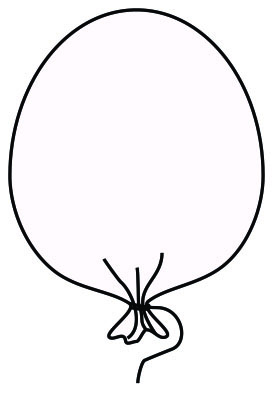 БОДОВАЊЕКОМЕНТАРИНИВО  ПОСТИГНУЋА29 – 33 Веома успешан! Браво!24 – 28 Успешан! Настави да вежбаш!16 – 23 Добро је! Више вежбај!9 – 15 Више вежбај да би био успешнији!0 – 8 Потруди се да свакодневно вежбаш и стекнеш више знања!